Wednesday 8th July 2020PE Agility and ThrowsThis lesson is following the video clip produced by This Is PE. You can find the video on their website: https://www.afpe.org.uk/thisispe-supporting-parents-to-teach-pe-at-home/Lesson 14 – Sock Wars Activity 1 – Attack v Defence 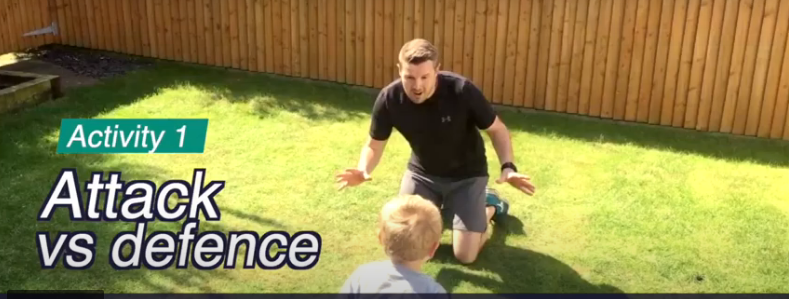 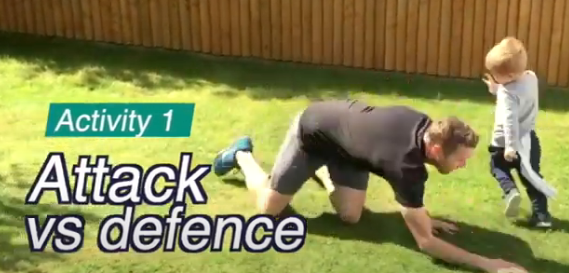 Activity 2 – One on One 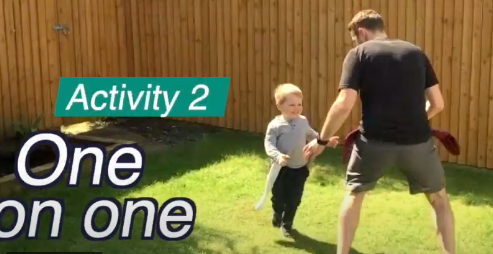 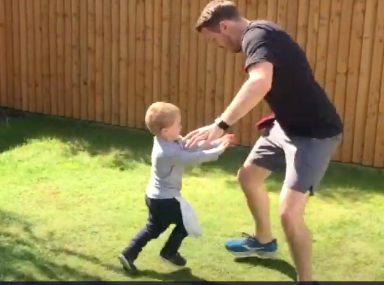 Activity 3 – Teddy Collect 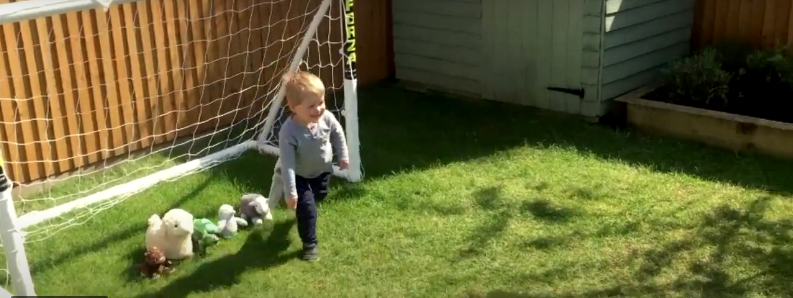 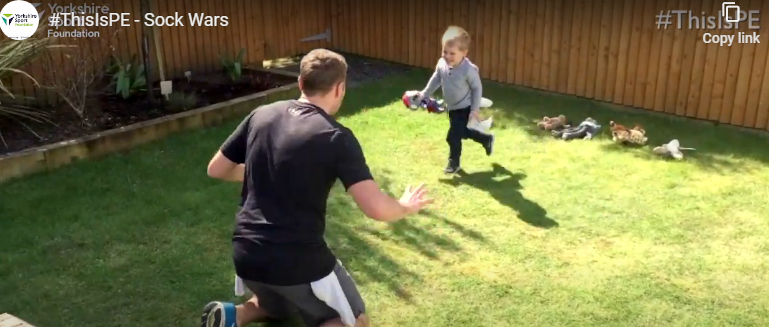 